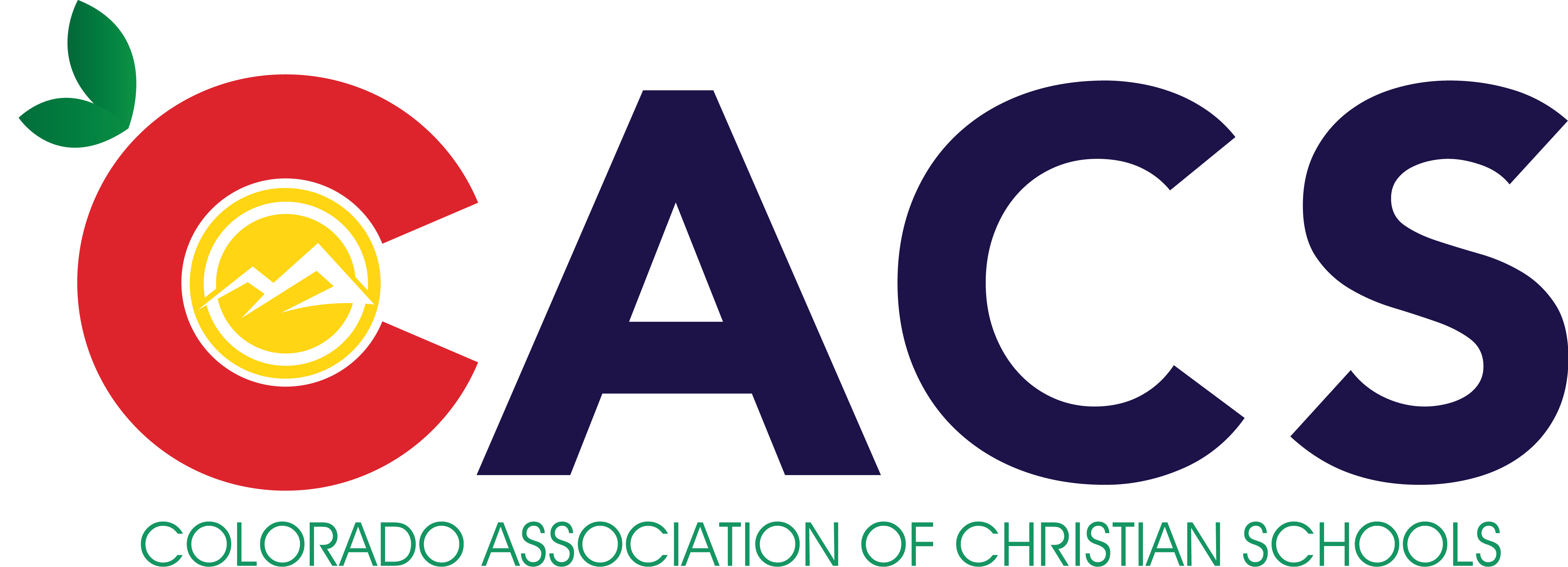 Rocky Mountain Christian Educators ConferenceTeacher In-ServiceDear Administrator, Faculty, and Pastor,I hope you are able to attend this year's conference. This letter provides information about the 2023 Rocky Mountain Christian Educators Conference (RMCEC). We have a great line-up of workshops and speakers and hope that you will come for the day. Along with this letter is an attendance list sheet for your school to complete and return with the appropriate registration fees as well as a tentative schedule of workshops. Location: 	Beth Eden Baptist School                        2600 Wadsworth Blvd.		Wheat Ridge, CO  80033Date: 		Tuesday, August 8, 2023		8:50am – 4:00pmRegistration: The registration fee for each person from CACS Member schools (Pastors, Administrators, Faculty, and spouses) attending the conference is $30.00 (non-member fee is $40.00).  Please send your school registration fees by July 21, 2023 by check made payable to CACS to: CACS FaithPoint833 15th AvenueLongmont, Colorado 80501 Speakers: We are fortunate to have as our speaker Mr. Roy Faletti from Positive Action for Christ. He will speak at the general sessions. We will also have speakers from Abeka, Pensacola Christian College, Faith Baptist Bible College, Precept Marketing, Bob Jones University, Maranatha, AACS, and Helping Schools Thrive during the breakout sessions.We look forward to fellowshipping and learning with you and your faculty at the Rocky Mountain Christian Educator’s Conference this year. If you have questions, please go to our web site at www.cacs-aacs.org  for answers. Do not hesitate to contact me by e-mail, FAX, or phone if you have further questions. Church phone:  970-434-4113	 	  Cell phone:  970-270-2723 FAX:  970-434-8391 E-mail: rddavid2@gmail.comIn His Service,Randy DavidPresident of CACSCACS Colorado Association of Christian Schools	 																											Your School Name ______________________________________________________Please provide a list of the names and Position of Pastors, Faculty, Staff, and Spouses who will attend the Rocky Mountain Christian Educators Conference from your school or church.  Please return this information with your registration fee to CACS, FaithPoint, 833 15th Avenue, Longmont, CO  80501.	Name									Position1. ___________________________________________________________________________2. ___________________________________________________________________________3.____________________________________________________________________________4._____________________________________________________________________________5._____________________________________________________________________________6.____________________________________________________________________________7.____________________________________________________________________________8.____________________________________________________________________________9._____________________________________________________________________________10.____________________________________________________________________________11.____________________________________________________________________________12.____________________________________________________________________________13.____________________________________________________________________________14.____________________________________________________________________________15.____________________________________________________________________________16.____________________________________________________________________________17.____________________________________________________________________________18.____________________________________________________________________________19.____________________________________________________________________________20.____________________________________________________________________________		Total number of staff attending ___________  X $30 = __________________